Big PictureWhy did the Titanic sink? 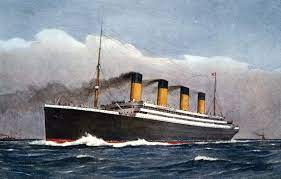 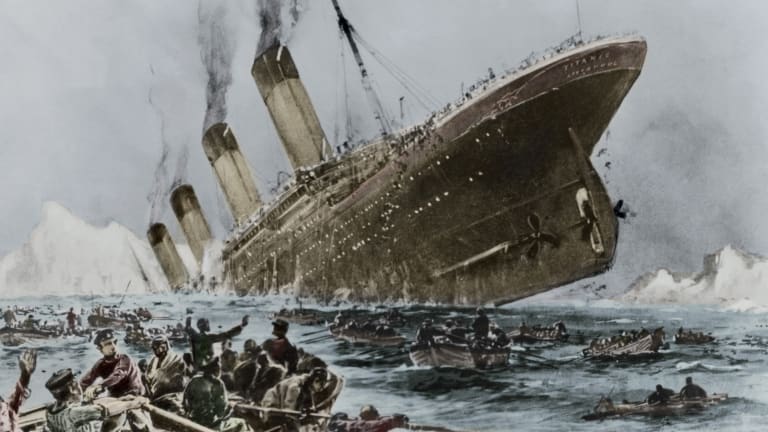 